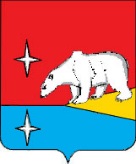 АДМИНИСТРАЦИЯГОРОДСКОГО ОКРУГА ЭГВЕКИНОТП О С Т А Н О В Л Е Н И ЕОб утверждении Порядка предоставления субсидии из бюджета городского округа Эгвекинот на содействие развитию индивидуального жилищного строительства в городском округе Эгвекинот Руководствуясь статьей 78 Бюджетного кодекса Российской Федерации, Администрация городского округа Эгвекинот П О С Т А Н О В Л Я Е Т:Утвердить прилагаемый Порядок предоставления субсидии из бюджета городского округа Эгвекинот на содействие развитию индивидуального жилищного строительства в городском округе Эгвекинот.  Определить Управление промышленности и жилищно-коммунального хозяйства Администрации городского округа Эгвекинот уполномоченным органом по предоставлению субсидии из бюджета городского округа Эгвекинот на содействие развитию индивидуального жилищного строительства в городском округе Эгвекинот.(в ред. Постановления Администрации ГО Эгвекинот от 13.12.2022 г. № 952-па)Признать утратившими силу:- Постановление Администрации городского округа Эгвекинот от 18 июня 2021 г.     № 251-па «Об утверждении Порядка предоставления субсидии из бюджета городского округа Эгвекинот на содействие развитию индивидуального жилищного строительства в городском округе Эгвекинот»;            - Постановление Администрации городского округа Эгвекинот от 20 августа 2021 г.          № 370-па «О внесении изменений в Порядок предоставления субсидии из бюджета городского округа Эгвекинот на содействие развитию индивидуального жилищного строительства в городском округе Эгвекинот, утвержденный Постановлением Администрации городского округа Эгвекинот от 18 июня 2021 г. № 251-па»;            - Постановление Администрации городского округа Эгвекинот от 17 декабря 2021 г.          № 628-па «О внесении изменений в Порядок предоставления субсидии из бюджета городского округа Эгвекинот на содействие развитию индивидуального жилищного строительства в городском округе Эгвекинот, утвержденный Постановлением Администрации городского округа Эгвекинот от 18 июня 2021 г. № 251-па»;            - Постановление Администрации городского округа Эгвекинот от 14 марта 2022 г.           № 127-па «О внесении изменений в Порядок предоставления субсидии из бюджета городского округа Эгвекинот на содействие развитию индивидуального жилищного строительства в городском округе Эгвекинот, утвержденный Постановлением Администрации городского округа Эгвекинот от 18 июня 2021 г. № 251-па»;            - Постановление Администрации городского округа Эгвекинот от 25 апреля 2022 г.          № 258-па «О внесении изменений в Порядок предоставления субсидии из бюджета городского округа Эгвекинот на содействие развитию индивидуального жилищного строительства в городском округе Эгвекинот, утвержденный Постановлением Администрации городского округа Эгвекинот от 18 июня 2021 г. № 251-па».Настоящее постановление обнародовать в местах, определенных Уставом городского округа Эгвекинот, и разместить на официальном сайте Администрации городского округа Эгвекинот в информационно-телекоммуникационной сети «Интернет».Настоящее постановление вступает в силу со дня обнародования.6. Контроль за исполнением настоящего постановления возложить на Управление промышленности и жилищно-коммунального хозяйства Администрации городского округа Эгвекинот (Горностаев В.В.)(в ред. Постановления Администрации ГО Эгвекинот от 13.12.2022 г. № 952-па)Глава Администрации				       	                                     Р.В. КоркишкоПорядокпредоставления субсидии из бюджета городского округа Эгвекинот на содействие развитию индивидуального жилищного строительства в городском округе Эгвекинот1. Общие положения1.1. Порядок предоставления субсидии из бюджета городского округа Эгвекинот на содействие развитию индивидуального жилищного строительства в городском округе Эгвекинот (далее по тексту – Порядок) разработан в целях исполнения Постановления Правительства Чукотского автономного округа от 16 августа 2017 г. № 316 «Об утверждении Государственной программы Развитие жилищного строительства в Чукотском автономном округе», и устанавливает порядок и условия предоставления субсидии из бюджета городского округа Эгвекинот на содействие развитию индивидуального жилищного строительства в городском округе Эгвекинот (далее – Субсидия) и определяет:а) общие положения;б) порядок проведения отбора получателей субсидий для предоставления субсидий;в) условия и порядок предоставления субсидий;г) требования к отчетности;д) требования об осуществлении контроля за соблюдением условий и порядка предоставления субсидий и ответственности за их нарушение.            1.2.   Для настоящего Порядка используются следующие термины и определения:            1) домокомплект – совокупность конструкций заводского исполнения, включающих в себя проект, документацию по сборке, наборы элементов ограждающих конструкций (стен, кровли), внутренних несущих стен и перегородок, крепежных элементов, светопрозрачных конструкций, дверей, лестниц, материалов для монтажа инженерных коммуникаций, готовых к сборке жилого дома;2) застройщик – физическое лицо, имеющее постоянную регистрацию на территории городского округа Эгвекинот, осуществляющее на территории городского округа Эгвекинот строительство или осуществившее ввод объекта индивидуального жилищного строительства (далее - ИЖС) в эксплуатацию на территории городского округа Эгвекинот и зарегистрировавшее право собственности на указанный объект.3) земельный участок - часть земной поверхности, имеющая фиксированную границу, площадь, местоположение, правовой статус, другие характеристики и внесенная в Единый государственный реестр недвижимости.(подпункт добавлен Постановлением Администрации ГО Эгвекинот от 12.07.2023 г. № 512-па)1.3. Субсидия имеет заявительный характер и предоставляется из бюджета городского округа Эгвекинот Застройщику (далее - Получатель, Получатель субсидии) на безвозмездной и безвозвратной основе в целях частичного возмещения затрат, связанных с:1) строительством объекта ИЖС;2) приобретением домокомплекта с учетом стоимости доставки;3) приобретение земельного участка.Возмещение расходов, указанных в подпункте 1 настоящего пункта, осуществляется в отношении объектов ИЖС, законченных строительством, постановленных на кадастровый учет, прошедших регистрацию прав собственности. Срок ввода объектов ИЖС не должен быть ранее 1 января года, предшествующего году предоставления Субсидии.Возмещение расходов, указанных в подпункте 2 настоящего пункта, осуществляется в отношении домокомплектов, доставленных на территорию городского округа Эгвекинот.Возмещение расходов, указанных в подпункте 3 настоящего пункта, осуществляется в отношении земельного участка на территории которого расположен объект ИЖС, законченный строительством, в отношении которого осуществляется получение возмещение застройщиком, либо на котором будет осуществлено строительство ИЖС из домокомплекта, за приобретение и доставку которого осуществляется получение возмещения.(в ред. Постановления Администрации ГО Эгвекинот от 12.07.2023 г. № 512-па)1.4. Главным распорядителем средств бюджета городского округа Эгвекинот, осуществляющим предоставление Субсидий, до которого в соответствии с бюджетным законодательством Российской Федерации как получателю бюджетных средств доведены в установленном порядке лимиты бюджетных обязательств на соответствующий финансовый год, является Администрация городского округа Эгвекинот (далее – Уполномоченный орган).Субсидия предоставляется в пределах бюджетных ассигнований, предусмотренных в бюджете городского округа Эгвекинот на указанные цели, и утвержденных лимитов бюджетных обязательств на предоставление Субсидии в рамках реализации мероприятия «Содействие развитию индивидуального жилищного строительства» Муниципальной программы «Содержание, развитие и ремонт инфраструктуры городского округа Эгвекинот», утвержденной Постановлением Администрации городского округа Эгвекинот от 29 декабря 2021 г. № 661-па.1.5. Субсидия предоставляется Получателям, соответствующим следующим критериям:- физическое лицо, имеющее постоянную регистрацию на территории городского округа Эгвекинот, осуществляющее на территории городского округа Эгвекинот строительство или осуществившее ввод объекта ИЖС в эксплуатацию на территории городского округа Эгвекинот и зарегистрировавшее право собственности на указанный объект.1.6. Наличные расчеты, осуществляемые застройщиком на приобретение, доставку домокомплекта (строительных материалов) и возведение домокомплекта, должны быть произведены в размере, не превышающем предельный размер наличных расчетов, установленный Указанием Банка России от 9 декабря 2019 г. № 5348-У «О правилах наличных расчетов».(абзац утратил силу в соответствии с Постановлением Администрации ГО Эгвекинот от 12.07.2023 г. № 512-па)Не принимаются к возмещению расходы, понесенные застройщиком путем заключения сделок с физическими лицами, не являющимися индивидуальными предпринимателями.1.7. Сведения о субсидии размещаются на едином портале бюджетной системы Российской Федерации в информационно-телекоммуникационной сети «Интернет» (далее - единый портал) (в разделе единого портала) не позднее 15-го рабочего дня, следующего за днем принятия решения о бюджете (решения о внесении изменений в решение о бюджете).(в ред. Постановления Администрации ГО Эгвекинот от 13.12.2022 г. № 952-па)2. Порядок проведения отбора Получателей субсидий для предоставления Субсидий2.1. Способ проведения отбора Получателей субсидий для предоставления Субсидий определяется путем запроса предложений, который указывается при определении Получателя субсидии Уполномоченным органом, на основании заявок, направленных участниками отбора для участия в отборе, исходя из соответствия участника отбора критериям отбора и очередностью поступления заявок на участие в отборе.2.2. Уполномоченный орган не позднее чем за один день до даты начала приема заявок размещает объявление о проведении отбора (далее - объявление об отборе) на едином портале (в случае проведения отбора в системе «Электронный бюджет») и на официальном сайте Администрации городского округа Эгвекинот (эгвекинот.рф) в сети «Интернет».(в ред. Постановления Администрации ГО Эгвекинот от 13.12.2022 г. № 952-па)2.3. В объявлении о проведении отбора указывается:а) сроки проведения отбора с указанием даты начала подачи и даты окончания приема предложений (заявок) участников отбора, которая не может быть ранее:10-го календарного дня, следующего за днем размещения объявления о проведении отбора;(в ред. Постановления Администрации ГО Эгвекинот от 13.12.2022 г. № 952-па)б) наименование, место нахождения, почтовый адрес, адреса электронной почты Уполномоченного органа;в) доменное имя и (или) указатель страниц системы "Электронный бюджет" или официального сайта Администрации городского округа Эгвекинот (эгвекинот.рф), на котором обеспечивается проведение отбора;г) цель предоставления Субсидии в соответствии с пунктом 1.3 настоящего Порядка;д) результаты предоставления Субсидии в соответствии с пунктом 3.10 настоящего Порядка;е) требования к участникам отбора и перечень документов, предоставляемых участниками отбора для подтверждения их соответствия требованиям пункта 2.4 настоящего Порядка;ж) порядок подачи заявок участниками отбора и требований, предъявляемых к форме и содержанию заявок, подаваемых участниками отбора, в соответствии с пунктом 2.5 настоящего Порядка;з) порядок отзыва заявок участников отбора, порядок возврата заявок участников отбора, определяющий в том числе основания для возврата заявок участников отбора, порядок внесения изменений в заявки участников отбора;и) правила рассмотрения заявок участников отбора в соответствии с пунктом 2.6 настоящего Порядка;к) порядок предоставления участникам отбора разъяснений положений объявления о проведении отбора, даты начала и окончания срока такого предоставления;л) срок, в течение которого победитель (победители) отбора должен подписать соглашение (договор) о предоставлении Субсидии (далее - соглашение);м) условия признания победителя (победителей) отбора уклонившимся от заключения соглашения;н) дата размещения результатов на едином портале  (в случае проведения отбора в системе "Электронный бюджет") или на официальном сайте Администрации городского округа Эгвекинот как получателя бюджетных средств, которая не может быть позднее 14-го календарного дня, следующего за днем определения победителя отбора.о) дата, время и место проведения рассмотрения заявок.(абзац добавлен Постановлением Администрации ГО Эгвекинот от 13.12.2022 г. № 952-па)2.4. Участник на 1-е число месяца, предшествующего месяцу, в котором планируется проведение отбора, должен соответствовать следующим требованиям:- не должен являться получателем средств из бюджета городского округа Эгвекинот, бюджета Чукотского автономного округа на основании иных нормативных правовых актов Чукотского автономного округа и городского округа Эгвекинот на цели, указанные в пункте 1.3 настоящего Порядка.2.5. Форма и содержание заявок, подаваемых участниками отбора, устанавливается приложением 1 к настоящему Порядку. Также участник отбора оформляет согласие на обработку персональных данных согласно приложению 2 к настоящему Порядку.Вместе с заявкой на участие в отборе участник предоставляет:1) копию содержащих информацию страниц документа, удостоверяющего личность участника отбора;2) документы, подтверждающие фактически произведенные затраты на строительство объекта ИЖС;3) копии документов, подтверждающих факт регистрации права в отношении объектов ИЖС;4) справки о количестве зарегистрированных граждан по объектам ИЖС;5) заключение органа, исполняющего обязанности по обследованию объектов жилищного фонда на территории городского округа Эгвекинот, о соответствии объекта ИЖС требованиям, предъявляемым абзацем первым пункта 6.1 раздела 6 «Требования к объемно-планировочным и конструктивным решениям» Свода правил СП 55.13330.2016             «СНиП 31-02-2001. Дома жилые одноквартирные», утверждённым Приказом Министерства строительства и жилищно-коммунального хозяйства Российской Федерации от 20 октября 2016 г. № 725/пр;6) копии документов, подтверждающих приобретение застройщиком домокомплекта, а также его доставку на территорию городского округа Эгвекинот;7) копии документов, подтверждающих наличие у застройщика земельного участка, имеющего соответствующий вид разрешенного использования.8) копии документов, подтверждающих приобретение застройщиком земельного участка, имеющего соответствующий вид разрешённого использования;Документы, указанные в подпунктах 2-5 настоящего пункта, предоставляются Участниками отбора, закончивших строительство объекта ИЖС, осуществивших его постановку на кадастровый учет и регистрацию права собственности в его отношении.Документы, указанные в подпунктах 6, 7 настоящего пункта, направляются Участниками отбора, осуществивших приобретение домокомплектов.Документы, указанные в подпункте 8 настоящего пункта, направляются Получателем в отношении застройщиков, осуществивших приобретение земельного участка.Представленные Участником отбора документы не должны содержать подчистки либо приписки, зачеркнутые слова, а также серьезные повреждения, не позволяющие однозначно истолковать содержание документов.Участник отбора несет ответственность за достоверность сведений, содержащихся в представленных документах.(в ред. Постановления Администрации ГО Эгвекинот от 12.07.2023 г. № 512-па)2.6. Уполномоченный орган регистрирует в день получения документы, поступившие в соответствии с пунктом 2.5 настоящего Порядка, и в течение 10 (десяти) дней после даты окончания приема заявок рассматривает их на соответствие требованиям, установленным пунктами 1.5, 2.4, 2.9 настоящего Порядка, и принимает одно из решений в виде письменного уведомления Получателя нарочным либо почтовым отправлением с одновременным направлением в электронном виде на адрес электронной почты Получателя:1) о признании Получателя соответствующим требованиям и условиям проведения отбора - в случае отсутствия оснований для отказа, установленных пунктами 1.5, 2.4, 2.9 настоящего Порядка; 2) об отклонении заявки с обоснованием причин отказа - в случае наличия оснований для отказа в предоставлении Субсидии, установленных пунктами 1.5, 2.4, 2.9 настоящего Порядка.(в ред. Постановления Администрации ГО Эгвекинот от 26.08.2022 г. № 592-па)2.7. Уполномоченный орган присваивает порядковые номера заявкам на участие в отборе в соответствии с датой и временем регистрации заявок.2.8. Информация о результатах рассмотрения заявок размещается едином портале и на официальном сайте Администрации городского округа Эгвекинот в информационно-телекоммуникационной сети «Интернет» в течение 14 (четырнадцати) рабочих дней после даты окончания приема заявок, которая должна содержать следующие сведения:(в ред. Постановления Администрации ГО Эгвекинот от 13.12.2022 г. № 952-па)дата, время и место проведения рассмотрения заявок;информация об участниках отбора, заявки которых были рассмотрены;информация об участниках отбора, заявки которых были отклонены, с указанием причин их отклонения, в том числе положений объявления о проведении отбора, которым не соответствуют такие заявки;наименование получателя (получателей) субсидии, с которым заключается соглашение, и размер предоставляемой ему Субсидии.2.9. Основаниями для отклонения заявок участников отбора на стадии рассмотрения заявок являются:а) несоответствие участника отбора требованиям, установленным пунктом 2.4 настоящего Порядка;б) несоответствие представленных участником отбора заявок и документов требованиям к заявкам участников отбора, установленным в объявлении о проведении отбора;в) недостоверность представленной участником отбора информации;г) подача участником отбора заявки после даты и (или) времени, определенных для подачи заявок;д) отсутствие бюджетных ассигнований, предусмотренных решением о бюджете городского округа Эгвекинот на соответствующий финансовый год на цели, предусмотренные Порядком.3. Условия и порядок предоставления Субсидии.3.1.	Участники отбора имеют право обратиться в Уполномоченный орган за получением разъяснений в устной или письменной форме по адресу: 689202, Чукотский автономный округ, п. Эгвекинот, ул. Ленина, д. 9; контактные телефоны для справок:     8(42734) 2-24-15; e-mail: admin@go-egvekinot.ru.           3.2. Размер Субсидии, предоставляемой на содействие развитию индивидуального жилищного строительства в городском округе Эгвекинот, определяется по следующей формуле:            где:            Ci - размер Субсидии для i-го застройщика;            Cбюдж- размер бюджетных ассигнований, предусмотренный в бюджете городского округа Эгвекинот на предоставление Субсидии застройщикам на очередной финансовый год;	VTi - потребность i-го застройщика;	∑VTi - общая потребность застройщиков, прошедших отбор, в соответствии с заявками на предоставление субсидии.	Потребность застройщика определяется по формуле: 	n - количество застройщиков, осуществивших в отношении объекта ИЖС мероприятия по его постановке на кадастровый учёт и регистрация права собственности;	N - норматив общей площади жилого помещения, установленный для семей разной численности (33 кв. метра - для одиноко проживающих граждан, 42 кв. метра - на семью из двух человек; по 18 кв. метров на каждого члена семьи при численности семьи, составляющей три человека и более), - к членам семьи собственника жилого помещения в рамках настоящего Порядка относятся проживающие совместно с ним супруг(а), а также дети и родители собственника и супруга(и), имеющие постоянную регистрацию в данном жилом помещении;	Sср. - нормативная величина средней рыночной стоимости одного квадратного метра общей площади жилого помещения, установленная на первый квартал текущего финансового года для Чукотского автономного округа, на основании утверждаемых приказом Минстроя России показателей средней рыночной стоимости одного квадратного метра общей площади жилого помещения по субъектам Российской Федерации;	m - количество застройщиков в заявке муниципального образования, осуществивших приобретение домокомплекта;	Sдк - стоимость домокомплекта, подлежащая возмещению;	S_зу - стоимость земельного участка, подлежащая возмещению.	Общая потребность застройщиков определяется по формуле: 	n - количество застройщиков, осуществивших в отношении объекта ИЖС мероприятия по его постановке на кадастровый учет и регистрации права собственности;	N - норматив общей площади жилого помещения, установленный для семей разной численности (33 кв. метра - для одиноко проживающих граждан, 42 кв. метра - на семью из двух человек; по 18 кв. метров на каждого члена семьи при численности семьи, составляющей три человека и более), - к членам семьи собственника жилого помещения в рамках настоящего Порядка относятся проживающие совместно с ним супруг(а), а также дети и родители собственника и супруга(и), и имеющие постоянную регистрацию в данном жилом помещении;	Sср. - нормативная величина средней рыночной стоимости одного квадратного метра общей площади жилого помещения, установленная на первый квартал текущего финансового года для Чукотского автономного округа, на основании утверждаемых приказом Минстроя России показателей средней рыночной стоимости одного квадратного метра общей площади жилого помещения по субъектам Российской Федерации;	m - количество застройщиков, осуществивших приобретение домокомплекта;	Sдкi - стоимость домокомплекта, подлежащая возмещению;	z - количество застройщиков в заявке муниципального образования, осуществивших приобретение земельного участка;	S_зуi - стоимость земельного участка, подлежащая возмещению.	Стоимость домокомплекта (Sдк), подлежащая возмещению, рассчитывается по формуле:	Sдк = (Sср x 50% x S), где:	Sср. - нормативная величина средней рыночной стоимости одного квадратного метра общей площади жилого помещения, установленная на первый квартал текущего финансового года для Чукотского автономного округа, на основании утверждаемых приказом Минстроя России показателей средней рыночной стоимости одного квадратного метра общей площади жилого помещения по субъектам Российской Федерации;	S - площадь индивидуального дома в соответствии с документацией на домокомплект.	В случае если стоимость земельного участка, приобретенного застройщиком, выше кадастровой стоимости земельного участка, указанной в выписке из Единого государственного реестра недвижимости, величина возмещения за земельный участок определяется в соответствии со стоимостью, указанной в выписке из Единого государственного реестра недвижимости.	В случае если стоимость домокомплекта ниже величины, полученной в результате расчета, величина возмещения за приобретенный домокомплект определяется в соответствии с платежными документами, но не более 6 000 000 рублей.	(в ред. Постановления Администрации ГО Эгвекинот от 12.07.2023 г. № 512-па)	Сумма субсидии, предоставляемая застройщику, осуществившему в отношении объекта ИЖС мероприятия по его постановке на кадастровый учет и регистрации права собственности, не может превышать сумму понесенных затрат застройщика на строительство объекта ИЖС.3.3. Уполномоченный орган в течение 10 (десяти) рабочих дней от даты принятия решения о признании Получателя соответствующим требованиям и условиям предоставления Субсидии направляет Получателю проект соглашения о предоставлении Субсидии на бумажном носителе в двух экземплярах для подписания либо направляет проект соглашения в двух экземплярах в адрес Получателя почтовым отправлением с одновременным направлением в электронном виде на адрес электронной почты. 3.4. Получатель в течение 10 (десяти) рабочих дней со дня получения от Уполномоченного органа соглашения в соответствии с пунктом 3.3 Порядка подписывает его и возвращает на бумажном носителе в Уполномоченный орган нарочным либо направляет в адрес Уполномоченного органа почтовым отправлением с одновременным направлением в электронном виде на адрес электронной почты Уполномоченного органа.3.5. В случае поступления в Уполномоченный орган в срок, установленный пунктом 3.4 Порядка, проекта соглашения, подписанного Получателем, Уполномоченный орган в течение 5 (пяти) рабочих дней со дня поступления проекта соглашения:1) принимает решение о предоставлении Получателю Субсидии посредством подписания соглашения со своей стороны;2) направляет один экземпляр подписанного соглашения Получателю нарочным либо направляет его почтовым отправлением с одновременным направлением в электронном виде на адрес электронной почты Получателя.3.6. В случае непоступления в Уполномоченный орган в срок, установленный пунктом 3.4 Порядка, проекта соглашения, подписанного Получателем, Уполномоченный орган в течение 6 (шести) рабочих дней со дня истечения срока, установленного пунктом 3.4 Порядка, принимает решение об отказе в предоставлении Субсидии и письменно уведомляет Получателя о принятом решении с обоснованием причины отказа в предоставлении Субсидии.3.7. Расторжение Соглашения возможно в случае:1) нарушения Получателем порядка и условий предоставления Субсидии, установленных настоящим Порядком;2) расторжение соглашения в одностороннем порядке возможно в случае нарушения Получателем требований, установленных в соглашении, а также выявления фактов предоставления Получателем документов, содержащих недостоверную информацию;3) признания утратившим силу настоящего Порядка;4) по соглашению сторон.3.8. Изменения, вносимые в соглашение, осуществляются по соглашению сторон и оформляются в виде дополнительного соглашения.Соглашение, дополнительное соглашение к соглашению, в том числе соглашение о расторжении соглашения (при необходимости), заключаются в соответствии с типовой формой, установленной Управлением финансов, экономики и имущественных отношений городского округа Эгвекинот, в порядке и в сроки, аналогичные установленным пунктами 3.3-3.6 настоящего Порядка.3.9. В соглашение включаются условия о согласовании новых условий соглашения или о расторжении соглашения при не достижении согласия по новым условиям, что в случае уменьшения главному распорядителю как получателю бюджетных средств ранее доведенных лимитов бюджетных обязательств, указанных в пункте 1.4 настоящего Порядка, приводит к невозможности предоставления Субсидии в размере, определенном в соглашении.Соглашения должны содержать положения:- о невозможности получения возмещения понесенных застройщиком расходов на строительство объекта ИЖС или приобретение домокомплекта более одного раза;- об обязательствах застройщика по вводу в эксплуатацию объекта ИЖС в срок, не превышающий двух лет с года получения возмещения расходов за приобретенный домокомплект;- ответственность застройщика в случае неисполнения им обязательств по заключенному соглашению;- о возможности застройщика быть получателем иных мер поддержки бюджетов различных уровней, при условии вычета суммы полученной поддержки по иным программам из размера возмещения, причитающегося застройщику в рамках настоящего мероприятия.3.10. Результатом предоставления Субсидии является количество построенных объектов ИЖС в городском округе Эгвекинот.3.11. Перечисление Субсидии осуществляется в следующем порядке:Получатель представляет в Уполномоченный орган заявление о перечислении Субсидии по форме, установленной приложением 3 к настоящему Порядку, не позднее 15 декабря текущего финансового года.3.12. Уполномоченный орган в течение 5 (пяти) рабочих дней со дня поступления заявления о перечислении Субсидии в соответствии с пунктом 3.11 Порядка осуществляет его проверку. 3.13. Для перечисления Субсидии Получателям Уполномоченный орган направляет в Департамент промышленной политики Чукотского автономного округа заявку на предоставление субсидии бюджету городского округа Эгвекинот и в Управление финансов, экономики и имущественных отношений городского округа Эгвекинот заявку на доведение объемов финансирования.3.14. Управление финансов, экономики и имущественных отношений городского округа Эгвекинот на основании полученной заявки, в пределах бюджетных ассигнований, предусмотренных на соответствующий финансовый год, и утвержденных лимитов бюджетных обязательств, доводит Уполномоченному органу объемы финансирования для последующего перечисления на счета Получателей.3.15. Перечисление Субсидии осуществляется с лицевого счета Уполномоченного органа, открытого в Управлении финансов, на расчетный счет Получателя субсидии, открытый в кредитной организации.Уполномоченный орган осуществляет перечисление Субсидии не позднее десятого рабочего дня после принятия Уполномоченным органом решения по результатам рассмотрения документов, указанных в пункте 3.11.  настоящего Порядка, при наличии доведенных объемов финансирования до Уполномоченного органа.3.16. Порядок и сроки возврата Субсидий в бюджет городского округа Эгвекинот в случае нарушения условий их предоставления устанавливаются разделом 5 настоящего Порядка.4. Требования к отчетности4.1. Получатель представляет в Уполномоченный орган:отчет о достижении результатов предоставления Субсидии, показателей их достижения по форме согласно приложению 4 к настоящему Порядку в срок до 1 февраля года, следующего за годом предоставления Субсидии.4.2. Получатель представляет в Уполномоченный орган отчетность, указанную в пункте 4.1 Порядка, на бумажном носителе нарочным либо направляет ее в адрес Уполномоченного органа почтовым отправлением с одновременным направлением в электронном виде на адрес электронной почты Уполномоченного органа. 4.3. Уполномоченный орган вправе устанавливать в соглашении сроки и формы представления Получателем дополнительной отчетности.5. Требования об осуществлении контроля за соблюдением условий и порядка предоставления Субсидии и ответственности за их нарушение5.1. Контроль за соблюдением условий и порядка предоставления Субсидий осуществляет Уполномоченный орган.5.2. Проверка соблюдения условий и порядка предоставления Субсидий Получателем проводится Уполномоченным органом и органами муниципального финансового контроля.Уполномоченный орган и орган муниципального финансового контроля в целях контроля за соблюдением условий и порядка предоставления Субсидии, в том числе в части достижения результатов предоставления субсидии, выделенной из бюджета городского округа Эгвекинот, имеет право запрашивать у Получателя Субсидии первичные и иные документы, необходимые для проведения проверки.(в ред. Постановления Администрации ГО Эгвекинот от 13.12.2022 г. № 952-па)5.3. В случае нарушения Получателем требований, установленных в соглашении, а также выявления фактов предоставления Получателем документов, содержащих недостоверную информацию, по результатам проверок, проведенных Уполномоченным органом и органами муниципального финансового контроля, Субсидия подлежит возврату в бюджет городского округа Эгвекинот в полном объеме в порядке, установленном пунктом 5.5 Порядка.5.4. Уполномоченный орган в срок до 10 февраля года, следующего за годом предоставления Субсидии, осуществляет оценку достижения результата, показателя достижения результата предоставления Субсидии.5.5. Возврат Субсидии осуществляется в следующем порядке:1) Уполномоченный орган в течение 10 (десяти) рабочих дней со дня выявления фактов, определенных пунктом 5.3 Порядка, направляет Получателю письменное уведомление об обнаруженных нарушениях с указанием платежных реквизитов и суммы средств, подлежащей возврату;2) Получатель в течение 10 (десяти) рабочих дней с момента получения письменного уведомления, указанного в подпункте 1 настоящего пункта, обязан перечислить на лицевой счет Уполномоченного органа, открытый в Управлении Федерального казначейства по Чукотскому автономному округу, денежные средства в объеме средств, указанных в уведомлении об обнаруженных нарушениях.5.6. В случае, если Получатель не исполнил установленные пунктами 5.3-5.5 Порядка требования, Уполномоченный орган взыскивает с Получателя Субсидии денежные средства в судебном порядке в соответствии с законодательством Российской Федерации.Приложение 1к Порядку предоставления субсидии из бюджета городского округа Эгвекинот на содействие развитию индивидуального жилищного строительства в городском округе ЭгвекинотПриложение 2к Порядку предоставления субсидии из бюджета городского округа Эгвекинот на содействие развитию индивидуального жилищного строительства в городском округе ЭгвекинотСогласие на обработку персональных данныхВо исполнение требований Федерального закона от 27 июля 2006 г. № 152-ФЗ «О персональных данных» я, гражданин Российской Федерациидаю согласие Администрации городского округа Эгвекинот (местонахождение: Чукотский АО, п. Эгвекинот, ул. Ленина, 9) на обработку моих персональных данных, которые необходимы в целях реализации права на получение субсидии из бюджета городского округа Эгвекинот на содействие развитию индивидуального жилищного строительства в городском округе Эгвекинот. Настоящее согласие выдано без ограничения срока его действия.Под обработкой персональных данных я понимаю сбор, систематизацию, накопление, хранение, уточнение (обновление, изменение), использование, распространение (в том числе передачу), обезличивание, блокирование, уничтожение, с использованием как автоматизированной информационной системы, так и бумажных носителей посредством включения их в электронную базу данных, включения в списки (реестр), и любые другие действия (операции) с персональными данными. Под персональными данными я понимаю любую информацию, относящуюся ко мне как к субъекту персональных данных, в том числе:- фамилия, имя, отчество, дата и место рождения;- адрес регистрации и фактического проживания;- дата регистрации по месту жительства;- паспорт (серия, номер, кем и когда выдан);- идентификационный номер налогоплательщика.Администрация городского округа Эгвекинот хранит персональные данные в течение срока хранения документов, установленного архивным делопроизводством, а в случаях, предусмотренных законодательством, передает уполномоченным на то органам.Отказ от предоставления своих персональных данных влечет невозможность Администрация городского округа Эгвекинот исполнить свои функции.С порядком отзыва согласия на обработку персональных данных ознакомлен.(Ф.И.О. полностью, подпись)«____» _______________ 20__ г.Приложение 3к Порядку предоставления субсидии из бюджета городского округа Эгвекинот на содействие развитию индивидуального жилищного строительства в городском округе ЭгвекинотГлаве Администрациигородского округа Эгвекинот__________________________                                                                                     (фамилия, инициалы)ЗАЯВКАна перечисление субсидии из бюджета городского округа Эгвекинот на содействие развитию индивидуального жилищного строительства в городском округе ЭгвекинотНа основании заключенного Соглашения от ____________20___ г.  № _____ прошу произвести перечисление субсидии на содействие развитию индивидуального жилищного строительства в городском округе Эгвекинот в размере ________________________________ рублей. 								(сумма цифрами и прописью) Дата ______________        Приложение 4к Порядку предоставления субсидии из бюджета городского округа Эгвекинот на содействие развитию индивидуального жилищного строительства в городском округе ЭгвекинотОтчет 
о достижении результата предоставления субсидии и показателя, необходимого для достижения результата предоставления субсидии,в соответствии с соглашением от «___» ___________ г. №  ________________________________________________________________________(полное наименование Получателя субсидии)Дата: ___________от  11  августа 2022 г.№ 569  - па                             п. ЭгвекинотУТВЕРЖДЕНпостановлением Администрациигородского округа Эгвекинотот 11 августа 2022 г. № 569 -паЗАЯВКАна участие в отборе для получения субсидии из бюджета городского округа Эгвекинот на содействие развитию индивидуального жилищного строительства в городском округе Эгвекинот______________________________________________________________________________,(указать полное ФИО физического лица)Ознакомившись с условиями Порядка предоставления субсидии из бюджета городского округа Эгвекинот на содействие развитию индивидуального жилищного строительства в городском округе Эгвекинот, направляю следующие сведения.ЗАЯВКАна участие в отборе для получения субсидии из бюджета городского округа Эгвекинот на содействие развитию индивидуального жилищного строительства в городском округе Эгвекинот______________________________________________________________________________,(указать полное ФИО физического лица)Ознакомившись с условиями Порядка предоставления субсидии из бюджета городского округа Эгвекинот на содействие развитию индивидуального жилищного строительства в городском округе Эгвекинот, направляю следующие сведения.ЗАЯВКАна участие в отборе для получения субсидии из бюджета городского округа Эгвекинот на содействие развитию индивидуального жилищного строительства в городском округе Эгвекинот______________________________________________________________________________,(указать полное ФИО физического лица)Ознакомившись с условиями Порядка предоставления субсидии из бюджета городского округа Эгвекинот на содействие развитию индивидуального жилищного строительства в городском округе Эгвекинот, направляю следующие сведения.ЗАЯВКАна участие в отборе для получения субсидии из бюджета городского округа Эгвекинот на содействие развитию индивидуального жилищного строительства в городском округе Эгвекинот______________________________________________________________________________,(указать полное ФИО физического лица)Ознакомившись с условиями Порядка предоставления субсидии из бюджета городского округа Эгвекинот на содействие развитию индивидуального жилищного строительства в городском округе Эгвекинот, направляю следующие сведения.Сведения о физическом лице (застройщике):Сведения о физическом лице (застройщике):Сведения о физическом лице (застройщике):Сведения о физическом лице (застройщике):ФИОФИОФИОИННИННИННСНИЛССНИЛССНИЛСПаспортные данные (серия, номер, кем и когда выдан)Паспортные данные (серия, номер, кем и когда выдан)Паспортные данные (серия, номер, кем и когда выдан)Место рожденияМесто рожденияМесто рожденияАдрес регистрации (проживания):Адрес регистрации (проживания):Адрес регистрации (проживания):Контактные телефоныКонтактные телефоныКонтактные телефоныАдрес электронной почтыАдрес электронной почтыАдрес электронной почтыБанковские реквизиты для перечисления субсидииБанковские реквизиты для перечисления субсидииБанковские реквизиты для перечисления субсидии1. Настоящим подтверждаю: а) достоверность информации, указанной в предоставленных документах;б) не получал средства из бюджета городского округа Эгвекинот, бюджета Чукотского автономного округа на основании иных нормативных правовых актов Чукотского автономного округа и городского округа Эгвекинот в целях частичного возмещения затрат, связанных с:-  строительством объекта ИЖС;- приобретением домокомплекта с учетом стоимости доставки;- приобретением земельного участка.	(в ред. Постановления Администрации ГО Эгвекинот от 12.07.2023 г. № 512-па)2. Настоящим даю согласие на осуществление Администрацией городского округа Эгвекинот и органами муниципального финансового контроля проверок соблюдения условий и порядка предоставления субсидии.3. К настоящему заявлению прилагаем:1) ____________________________,2) ____________________________.Настоящим даем согласие____________________________________________________________________,           (наименование органа местного самоуправления городского округа)на публикацию (размещение) в информационной-телекоммуникационной сети «Интернет» сведений об участнике отбора, обработку, распространение и использование информации об участнике отбора, а также иных данных, которые необходимы для предоставления настоящей субсидии, в том числе на получение из соответствующих органов справок (выписок).Настоящим обязуюсь соблюсти показатель достижения результата предоставления субсидии.Настоящим подтверждаю, что вся информация, содержащаяся в представленных документах или их копиях, является подлинной.1. Настоящим подтверждаю: а) достоверность информации, указанной в предоставленных документах;б) не получал средства из бюджета городского округа Эгвекинот, бюджета Чукотского автономного округа на основании иных нормативных правовых актов Чукотского автономного округа и городского округа Эгвекинот в целях частичного возмещения затрат, связанных с:-  строительством объекта ИЖС;- приобретением домокомплекта с учетом стоимости доставки;- приобретением земельного участка.	(в ред. Постановления Администрации ГО Эгвекинот от 12.07.2023 г. № 512-па)2. Настоящим даю согласие на осуществление Администрацией городского округа Эгвекинот и органами муниципального финансового контроля проверок соблюдения условий и порядка предоставления субсидии.3. К настоящему заявлению прилагаем:1) ____________________________,2) ____________________________.Настоящим даем согласие____________________________________________________________________,           (наименование органа местного самоуправления городского округа)на публикацию (размещение) в информационной-телекоммуникационной сети «Интернет» сведений об участнике отбора, обработку, распространение и использование информации об участнике отбора, а также иных данных, которые необходимы для предоставления настоящей субсидии, в том числе на получение из соответствующих органов справок (выписок).Настоящим обязуюсь соблюсти показатель достижения результата предоставления субсидии.Настоящим подтверждаю, что вся информация, содержащаяся в представленных документах или их копиях, является подлинной.1. Настоящим подтверждаю: а) достоверность информации, указанной в предоставленных документах;б) не получал средства из бюджета городского округа Эгвекинот, бюджета Чукотского автономного округа на основании иных нормативных правовых актов Чукотского автономного округа и городского округа Эгвекинот в целях частичного возмещения затрат, связанных с:-  строительством объекта ИЖС;- приобретением домокомплекта с учетом стоимости доставки;- приобретением земельного участка.	(в ред. Постановления Администрации ГО Эгвекинот от 12.07.2023 г. № 512-па)2. Настоящим даю согласие на осуществление Администрацией городского округа Эгвекинот и органами муниципального финансового контроля проверок соблюдения условий и порядка предоставления субсидии.3. К настоящему заявлению прилагаем:1) ____________________________,2) ____________________________.Настоящим даем согласие____________________________________________________________________,           (наименование органа местного самоуправления городского округа)на публикацию (размещение) в информационной-телекоммуникационной сети «Интернет» сведений об участнике отбора, обработку, распространение и использование информации об участнике отбора, а также иных данных, которые необходимы для предоставления настоящей субсидии, в том числе на получение из соответствующих органов справок (выписок).Настоящим обязуюсь соблюсти показатель достижения результата предоставления субсидии.Настоящим подтверждаю, что вся информация, содержащаяся в представленных документах или их копиях, является подлинной.1. Настоящим подтверждаю: а) достоверность информации, указанной в предоставленных документах;б) не получал средства из бюджета городского округа Эгвекинот, бюджета Чукотского автономного округа на основании иных нормативных правовых актов Чукотского автономного округа и городского округа Эгвекинот в целях частичного возмещения затрат, связанных с:-  строительством объекта ИЖС;- приобретением домокомплекта с учетом стоимости доставки;- приобретением земельного участка.	(в ред. Постановления Администрации ГО Эгвекинот от 12.07.2023 г. № 512-па)2. Настоящим даю согласие на осуществление Администрацией городского округа Эгвекинот и органами муниципального финансового контроля проверок соблюдения условий и порядка предоставления субсидии.3. К настоящему заявлению прилагаем:1) ____________________________,2) ____________________________.Настоящим даем согласие____________________________________________________________________,           (наименование органа местного самоуправления городского округа)на публикацию (размещение) в информационной-телекоммуникационной сети «Интернет» сведений об участнике отбора, обработку, распространение и использование информации об участнике отбора, а также иных данных, которые необходимы для предоставления настоящей субсидии, в том числе на получение из соответствующих органов справок (выписок).Настоящим обязуюсь соблюсти показатель достижения результата предоставления субсидии.Настоящим подтверждаю, что вся информация, содержащаяся в представленных документах или их копиях, является подлинной.Участник отбора____________(подпись)_________________________(расшифровка подписи)_________________________(расшифровка подписи)«___»___________ 20__ год(Ф.И.О.)(Ф.И.О.)(Ф.И.О.)(Ф.И.О.)(Ф.И.О.)документ, удостоверяющий личностьдокумент, удостоверяющий личность№(вид документа)(серия, номер)(кем выдан, когда)(кем выдан, когда)(кем выдан, когда)(кем выдан, когда)(кем выдан, когда)проживающий(ая)(адрес)(адрес)(адрес)(адрес)Отметка ответственного сотрудника(дата, подпись и ФИО сотрудника, принявшего данное согласие)(Получатель субсидии)(подпись)(Ф.И.О.)Наименование мероприятияКод стро-киНаименование показателя результативности (результата предоставления субсидии)Значение показателя результативности(результата предоставления субсидии)Значение показателя результативности(результата предоставления субсидии)Причина отклоненияНаименование мероприятияКод стро-киНаименование показателя результативности (результата предоставления субсидии)плановоефактическое123678Содействие развитию индивидуального жилищного строительства01Количество построенных объектов ИЖС в городском округе ЭгвекинотПолучатель субсидии____________(подпись)____________________________(расшифровка подписи, Ф.И.О.)